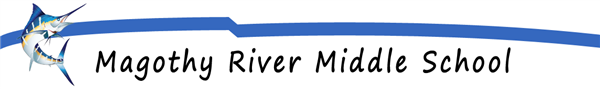 Meeting began at 7:00PM. Meeting began at 7:00PM. In attendance:  Sylvie Tayman, Krissy Poist, Kristi Whitmore, John Noon In attendance:  Sylvie Tayman, Krissy Poist, Kristi Whitmore, John Noon Officer ReportsOfficer ReportsPresident’s RemarksSylvie TaymenWill send out communication for anyone who wants to drop stuff off for teachers or families that want to decorate or do sidewalk chalk to welcome the staff/teachers back to the school.Treasurer’s ReportKrissy PoistBudget review line by line for Revenue and Expenditures.PTSO can be flexible with the budget as needed and as circumstances change throughout the school year.Will work to get the PayPal account set up for this year’s membership fees and direct donations.Fundraising UpdateSylvie TaymanFamily Photo fundraiser- Krissy will get logistic information.Thanksgiving Dinner RaffleRestaurant Nights are out for now due to Covid restrictions on restaurants.Communications UpdateChristina GehringN/AMRMS REPORTSMRMS REPORTSPrincipal’s ReportMr. John NoonTeachers have the option to work from their classroom if they wish.First workday back for teachers is Aug 27th and 28thWill send out a message in the next week or so answering parent questions.Currently plans are being put together for the virtual Back to School Night that will take place on September 24th.The student’s schedules will be populated on PowerSchool on or about September 1st.Student’s classes should all be in the Google Classroom without the kids needing to join the class.Agenda books will be delivered next week to the school.Parent pick up for agendas and consumable books will be scheduled after they have all been delivered to the school and organized.  The hope is to not have parents asked to make multiple trips to the school.Some Chromebooks have been handed out to students in need of a device or that have requested devices.  The school currently has about 300 Chromebooks on hand and the goal is for every student to have an AACPS device by November.Teacher Liaison ReportN/ANEW BUSINESS/COMMITTEE REPORTSNEW BUSINESS/COMMITTEE REPORTSThe meeting was adjourned at 7:55PM.  The meeting was adjourned at 7:55PM.  